Приложение №2к Административному регламенту предоставления муниципальной услуги по утверждению схемы расположения земельного участка на кадастровом плане соответствующей территории под индивидуальным жилым домомСхема расположения земельного участка на кадастровом плане территорииот_________________                                                                  №_________________М 1:500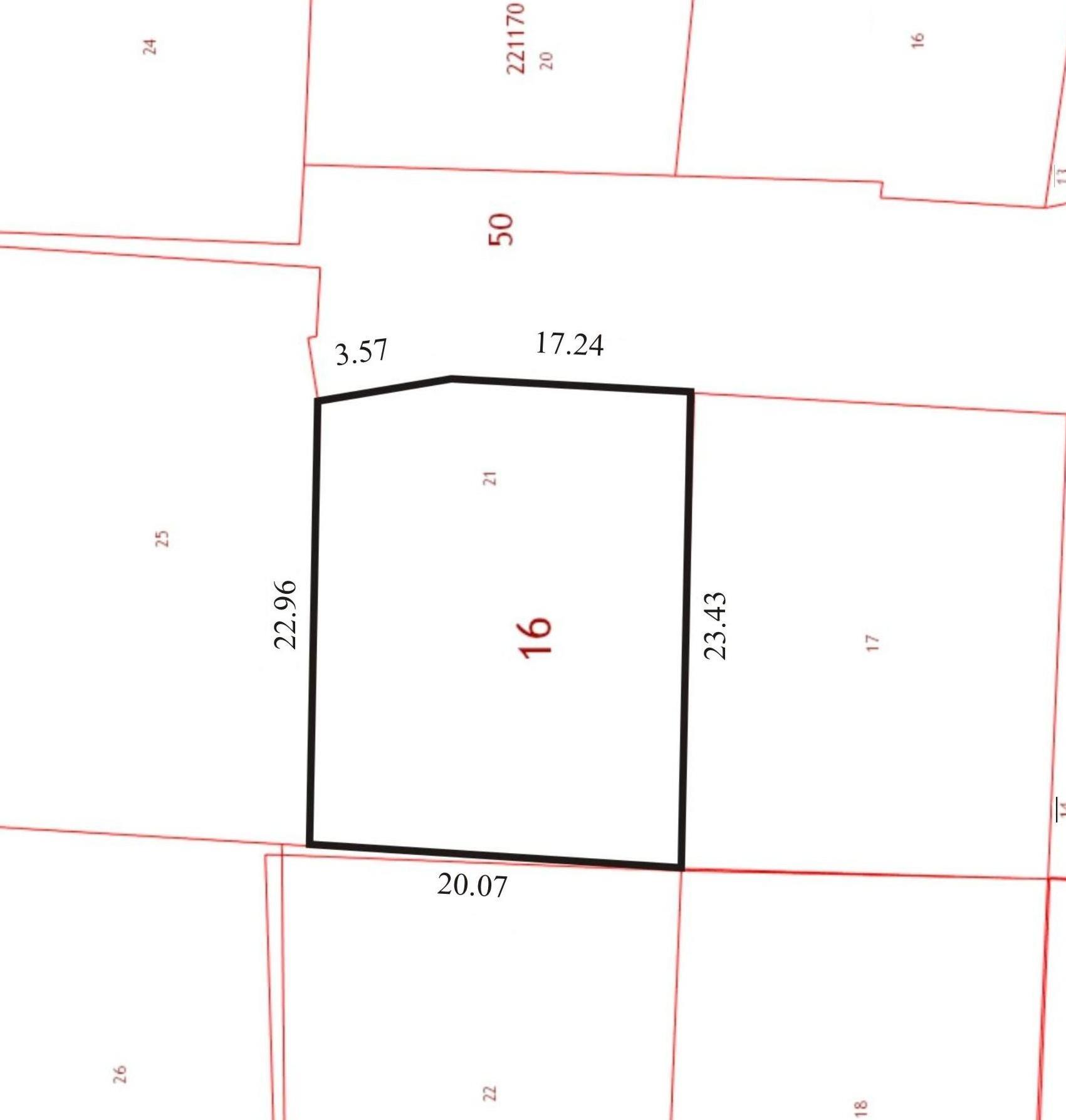 УТВЕРЖДАЮНачальник Управления архитектуры и градостроительстваИсполнительного комитетаг.Казани____________________В.М.ФоминМестоположение земельного участкаКадастровый кварталПлощадь земельного участкаКатегория земельКадастровый номер исходного земельного участкаКадастровый номер земельного участка, посредством которого обеспечивается доступ к землям общего пользованияРазрешенный вид использованияПредыдущую схему от___________№___________ Заявитель- г.Казань, __________ район, ул.____________, д.___- - - земли населенных пунктов-- считать утратившей силу-